Nominační kritéria do výběru reprezentace ČR v kolečkovém rychlobruslení 2019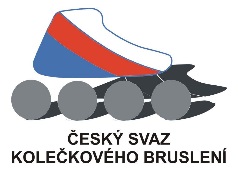 Zásady pravidel a povinnosti členů reprezentace České republiky jsou sepsány v reprezentační smlouvě, která je podepisována s jednotlivými nominovanými závodníky. Nominační závody – sezóna 2019Závody Evropského poháru (Lagos, Geisingen, Gross Gerau, Heerde, Gera, Wörgl)Kalendář EP zde: http://www.cers-rollerskating.eu/media/files/speed_calendar.pdfMČR na dráze (Ostrava 25.5. – 26.5.)Plnění nominačních kritérií Nominace na MS (World roller games Barcelona 2019) a ME (Pamplona 2019) je podmíněna účastí minimálně na 3 nominačních závodech Evropského poháru (EP).Nominace na MS (World roller games Barcelona 2019) a ME (Pamplona 2019) je podmíněna účastí na MČR na dráze 2019.Za splnění nominačního kritéria se považuje zisk 32 bodů z EP a výsledek na MČR na dráze. Zisk 1. nebo 2. místa v součtu krátkých nebo dlouhých tratí na MČR pro nominaci na MS. Zisk 1. - 3. místa v součtu krátkých nebo dlouhých tratí na MČR pro nominaci na ME. Do celkového počtu bodů se započítávají body max. ze 4 nejúspěšnějších závodů EP.Závodník, který se nemůže ze zdravotních nebo studijních důvodů účastnit MČR doloží na ČSKB písemnou omluvu.Nominace na MS bude uzavřena 27. 5. 2019. Posledním nominačním závodem na MS je tedy MČR Ostrava. Závod ve Wörglu se počítá pouze do nominace na ME. 3. Tabulka bodového hodnocení  Závod Evropského poháru (jednotlivé tratě):do 15% umístění = 6 bodůdo 30% umístění = 4 bodů
do 45% umístění = 2 bodydo 60% umístění = 1 bodNominaci předkládá předsednictvu ČSKB ke schválení reprezentační trenér. ČSKB má právo udělení divoké karty. Nominaci oznámí předsednictvo ČSKB do 30. 5. 2019 pro MS a 14. 6. 2019 pro ME.Na udělení nominace nevzniká automaticky nárok splněním nominačního kritéria. Konečné počty nominovaných závodníků závisí na charakteru reprezentační akce a rozpočtových možnostech ČSKB. Pro reprezentační starty na silničním půlmaratonu a maratonu (WIC, GIC) jsou vybráni a nominováni závodníci reprezentačním trenérem ČR.V Praze                            dne 11. 3. 2019          schváleno předsednictvem ČSKB 